МИНИСТЕРСТВО ОБРАЗОВАНИЯ И НАУКИ РОССИЙСКОЙ ФЕДЕРАЦИИФедеральное государственное бюджетное образовательное учреждениевысшего образования«КУБАНСКИЙ ГОСУДАРСТВЕННЫЙ УНИВЕРСИТЕТ»(ФГБОУ ВО «КубГУ»)Кафедра педагогики и методики начального образованияРег. №______________Оценка по результатамзащиты_____________Секретарь комиссии____________________«___»__________2018 г.КУРСОВАЯ РАБОТАРазвитие познавательного интереса младших школьников на уроках русского языкаРаботу выполнила ______________________________ А.И. Стромилова(подпись, дата)Факультет педагогики, психологии и коммуникативистики, IV курс ЗФОНаправление 44.03.05 Педагогическое образование Направленность (профиль) «Начальное образование. Дошкольное образование»Научный руководительдоц., канд. филол. наук, доц. ______________________ Е.Г. Коваленко(подпись, дата)Нормоконтролерст. преп. ______________________________________ Г.Б Мардиросова (подпись, дата)Краснодар 2018СОДЕРЖАНИЕВведение	31	Теоретические основы развития познавательного интереса 
младших школьников на уроках русского языка	61.1	Сущность и содержание понятий «интерес», «познавательный интерес» в современной педагогике и психологии	61.2	Условия развития познавательного интереса 
у младших школьников	111.3	Воспитание интереса к учебному предмету «Русский язык»	162	Экспериментальная работа по развитию познавательного интереса младших школьников на уроках русского языка	212.1	Диагностика уровня сформированности познавательного интереса
младших школьников	212.2	Разработка и реализация педагогических условий по развитию познавательного интереса у младших школьников 
на уроках русского языка	242.3	Динамика уровня сформированности познавательного интереса
младших школьников	32Заключение	35Список использованных источников	37ВВЕДЕНИЕНачальная школа – это новый этап в жизни ребёнка, и одна из основных задач учителя – помочь ему освоиться в этой новой для него среде. Большое значение имеет правильный выбор методов и приёмов обучения. Именно на первом учителе лежит огромная ответственность, ведь именно от его педагогического мастерства и профессионализма зависит отношение ребёнка к учебной деятельности, его заинтересованность в учебном процессе. Необходимо развивать у ребёнка познавательный интерес, а потому учебный процесс должен быть интенсивным и увлекательным, а стиль общения – мягким, доброжелательным. Необходимо надолго удержать в ребенке чувство радости, интереса. Познавая мир, исследуя его, ребенок делает массу открытий и изобретений, проявляя интерес к разным областям окружающей действительности.Увлеченное отношение к учению невозможно без наличия интереса к учению, то есть без познавательного интереса. Проблема познавательного интереса актуальна и сложна в наши дни. Учение об интересе входит в самую сложную психологическую проблему-проблему личности и является существенным для её формирования. Психологами доказано, что знания, усвоенные без интереса, не окрашенные собственным положительным отношением не становится полезным, – это мёртвый груз. Если работа не вызывает интереса, то она пассивна, а пассивное восприятие и усвоение не могут быть опорой для прочных знаний. Познавательный интерес обнаруживает себя в любознательности, пытливости, в постоянной и неистощимой жажде знаний. Интерес вызывает желание глубже ознакомиться с предметом изучения, узнать о нём ещё больше, понять его.Как показывают наблюдения за учебным процессом в начальной школе, занятия на уроках русского языка не всегда привлекают к себе внимание учащихся и вызывают у них устойчивый интерес. Нередко русский язык как учебная дисциплина представляется для некоторых учеников неинтересным и довольно-таки скучным предметом. Перед педагогом стоит непростая задача – помочь ребёнку полюбить русский язык, воспитывать любовь к родному языку, к русской речи, к устному народному творчеству. Необходимо, чтобы ребёнку хотелось учиться, чтобы он получал удовольствие от самого учения. Ещё Ян Амос Каменский призывал сделать труд школьника источником умственного удовлетворения и душевной радости. С тех пор каждый мудрый, заботящийся о будущем своих учеников педагог считает необходимым, чтобы ребёнок почувствовал: учение – это радость, а не долг, учебной деятельностью можно заниматься с увлечением, а не только ради хороших отметок в дневнике.Актуальность исследования определяется потребностью учителей в поиске эффективных условий развития познавательного интереса младших школьников на уроках русского языка.Проблема исследования обусловлена противоречием между необходимостью развития познавательного интереса младших школьников в процессе обучения, потребностью его практического воплощения в учебной деятельности и недостаточным вниманием современной школы к данной проблеме.Цель исследования: описать и экспериментально проверить эффективность условий, способствующих развитию познавательного интереса младших школьников на уроках русского языка.Объект исследования: процесс обучения русскому языку в начальной школе.Предмет исследования: условия развития познавательного интереса младших школьников на уроках русского языка.Гипотеза исследования: процесс развития познавательного интереса у младших школьников, возможно, будет успешным, если на уроках русского языка регулярно и целенаправленно создавать следующие условия: формировать у учащихся положительные эмоции по отношению к деятельности посредством занимательного материала; создавать проблемные ситуации решения познавательных задач; применять дифференцированный подход в обучении.Задачи исследования:проанализировать психолого-педагогическую и методическую литературу по теме исследования;выявить и реализовать на уроках русского языка педагогические условия, способствующие развитию познавательного интереса младших школьников;проследить динамику развития познавательного интереса у младших школьников.Методы исследования: теоретические: анализ психолого-педагогической и методической литературы по проблеме исследования; эмпирические: естественный педагогический эксперимент, анкетирование; методы математической обработки результатов исследования.База исследования: ГКОУ школа-интернат № 1 города Ейска, учащиеся экспериментального 3 «А» класса (15 человек) и контрольного 3 «Б» класса (15 человек). Всего 30 учащихся.1	Теоретические основы развития познавательного интереса младших школьников на уроках русского языка1.1	Сущность и содержание понятий «интерес», «познавательный интерес» в современной педагогике и психологииПроблема интереса как важнейшего стимула развития и формирования личности всегда привлекала внимание отечественных педагогов и психологов. Что же такое интерес? По мнению К.Д. Ушинского, «интерес – основной внутренний механизм успешного учения» [6, с. 54]. Под интересом также понимается форма проявления познавательной потребности, обеспечивающая направленность личности на осознание целей деятельности и тем самым способствующая ориентировке, ознакомлению с новыми фактами, более полному и глубокому отражению действительности [4, с. 108].А.И. Анастасиев считал, что интерес – это основа обучения. Для развития интереса необходимы наглядность, повторение уроков с новой точки зрения, разнообразие видов, методов, форм, способов и приемов преподавания. В материал, требующий работы памяти, следует вносить интересные факты, чтобы он лучше запоминался.Н.Г. Морозова определяет познавательный интерес как мотив, описывая его как «важную личностную характеристику школьника и как интегральное познавательно-эмоциональное отношение школьника к учению». Автор считает, что интерес – это отражение сложных процессов, происходящих в мотивационной сфере деятельности [7, с. 58].По мнению С.Л. Рубинштейна, между интересом и потребностью нельзя поставить знак равенства, поскольку потребность вызывает желание обладать предметом, а интерес ознакомиться с ним. На этом основании он определил интерес как специфический мотив познавательной деятельности и выявил наличие в нем двух моментов: эмоциональной привлекательности и осознанной значимости [1, с. 525–526].Л.С. Выготский отмечал, что «интерес – как бы естественный двигатель детского поведения, он является верным выражением инстинктивного стремления, указанием на то, что деятельность ребенка совпадает с органическими потребностями… Педагогический закон гласит: прежде чем ты хочешь призвать ребенка к какой-либо деятельности, заинтересуй его ею, позаботься о том, чтобы обнаружить, что он готов к этой деятельности, что у него напряжены все силы, необходимые для нее, и что ребенок будет действовать сам, преподавателю же остается только руководить и направлять его деятельность» [2, с. 259]. «Интерес – мотив или мотивационное состояние, побуждающее к познавательной деятельности…. Эмоциональный и волевой моменты интереса выступают специфично – как интеллектуальная эмоция и усилие, связанное с преодолением интеллектуальных трудностей» [3, с. 154].«Интерес – это сложное личностное образование, представляющее собой многообразие процессов мотивационной сферы» (А.К. Маркова) [5, с. 192].Интерес носит избирательный характер, выступает одним из наиболее существенных стимулов приобретения знаний, расширения кругозора. Он проявляется во внимании к соответствующему ему предмету или явлению и оказывает значительное влияние на все психические процессы, служит побудительной силой деятельности, ведущей к удовлетворению интереса.Поэтому при наличии интереса знания усваиваются прочно, при его отсутствии с трудом, а чаще только формально.Одним из самых значительных областей общего феномена «интерес» выступает познавательный интерес. Он является чрезвычайно важным в организации учебной деятельности в младшем школьном возрасте. Познавательный интерес у младших школьников имеет довольно яркую эмоциональную окраску. Он проявляется в интересе к наблюдениям, описаниям, впечатлениям. Познавательный интерес в младшем школьном возрасте в значительной мере определяется таким новообразованием психики как стремление к взрослению и стремление к самостоятельности. В обучении фигурирует особый вид интереса – интерес к познанию, как его принято называть, познавательный интерес. Его область – познавательная деятельность, в процессе которой происходит овладение содержанием учебных предметов и необходимыми способами или умениями и навыками, при помощи которых ученик получает образование [8, с. 35].Под познавательным интересом понимается избирательная направленность личности на процесс познания с целью «овладения сущностью познаваемого»Познавательный интерес – пай, доля, привлечение к чему-либо, участие в чем-либо, склонность к чему-либо («проявлять интерес»); ценность и значение, придаваемые нами вещи, которая соответственно этому занимает наши мысли и чувства; с материальной точки зрения также польза, выгода, корысть («иметь свой интерес») [9, с. 342]. «Познавательный интерес – это избирательная направленность личности, обращенная к области познания, к ее предметной стороне и самому процессу овладения знаниями» (Г.И. Щукина) [11, с. 425]. «Познавательным интересом называется такое стремление к знанию, к самостоятельной творческой работе, которое соединяется с радостью познания и побуждает человека как можно больше узнать нового, понять, проверить, выяснить, усвоить» (Н.Г Морозова).И.С. Пологрудова под познавательным интересом понимает «эмоционально окрашенную потребность, прошедшую стадии мотивации и придающую деятельности человека познавательный характер» [12, с. 366–367].«Важная особенность познавательного интереса то, что в центре находится такая познавательная задача, которая требует от ученика активной творческой деятельности» (А.З. Рахимов) [21, с. 290].Благодаря интересу, как знания, так и процесс их приобретения становятся движущей силой развития интеллекта. Интерес, содействуя формированию волевых качеств личности, укрепляет ее активную, творческую жизненную позицию, – считает Л.В. Чеснокова [15, с. 19].Познавательный интерес – интегральное образование личности. Он как общий феномен интереса имеет сложнейшую структуру, которую составляют как отдельные психические процессы (интеллектуальные, эмоциональные, регулятивные), так и объективные и субъективные связи человека с миром, выраженные в отношениях.Г.И. Щукина делит показатели познавательного интереса на 3 группы: Показатели интеллектуальной активности: вопросы ученика, обращённые к учителю; стремление обучающихся по собственному желанию участвовать в деятельности, в учебном процессе; активное оперирование приобретёнными знаниями, умениями и навыками; стремление поделиться с окружающими новой, свежей информацией, почерпнутой из разных источников за пределами учебной программы. Показатели эмоциональных проявлений: переживание учениками гнева, страха, возмущения радости, грусти, вдохновения, удовлетворения и другие менее значимые. Эмоциональные показатели становятся менее выраженными при переходе детей в старшие классы, где они уже умеют скрывать и регулировать своё эмоциональное состояние. Показатели волевых проявлений: сосредоточенность внимания и слабая отвлекаемость; применение различных способов для разрешения сложной задачи; стремление обучающихся к завершенности учебных действий, а также свободный выбор деятельности [9, с. 152].Познавательный интерес выражен в своём развитии различными состояниями. Условно различают последовательные стадии его развития: любопытство, любознательность, познавательный интерес, теоретический интерес. И хотя эти стадии выделяются чисто условно, наиболее характерные их признаки являются общепризнанными. 1.	М.И. Лисина рассматривает любопытство, как элементарную стадию избирательного отношения, которая обусловлена чисто внешними, часто неожиданными обстоятельствами, привлекающими внимание человека. Для человека эта элементарная ориентировка, связанная с новизной ситуации, может и не иметь особой значимости. На стадии любопытства ребенок довольствуется лишь ориентировкой, связанной с занимательностью того или иного предмета, той или иной ситуации. Эта стадия еще не обнаруживает подлинного стремления к познанию. И, тем не менее, занимательность как фактор выявления познавательного интереса может служить его начальным толчком [19, с. 125].2.	Согласно Д.Б. Эльконину, любознательность – ценное состояние личности. Она характеризуется стремлением человека проникнуть за пределы увиденного. На этой стадии интереса обнаруживаются достаточно сильные выражения эмоций удивления, радости познания, удовлетворенностью деятельностью. В возникновении загадок и их расшифровке и заключается сущность любознательности, как активного видения мира, которое развивается не только на занятиях, но и в труде, когда человек отрешен от простого исполнительства и пассивного запоминания. Любознательность, становясь устойчивой чертой характера, имеет значительную ценность в развитии личности. Любознательные люди не равнодушны к миру, они всегда находятся в поиске [20, с. 85].3.	Познавательный интерес на пути своего развития обычно характеризуется познавательной активностью, явной избирательной направленностью учебных предметов, ценной мотивацией, в которой главное место занимают познавательные мотивы. Познавательный интерес содействует проникновению личности в существенные связи, отношения, закономерности познания. Эта стадия характеризуется поступательным движением познавательной деятельности дошкольника, поиском интересующей его информации [20, с. 87].4.	Теоретический интерес – ребенок стремится познать сложные теоретические вопросы и проблемы конкретной науки, использовать имеющиеся знания как инструмент познания [10, с. 25].Указанные стадии не изолированы друг от друга, и в реальном учебном процессе встречаются во взаимосвязи, в комплексе.1.2 Условия развития познавательного интереса у младших школьниковДля успешного обучения русскому языку необходимо формировать у школьника познавательные интересы к предмету. Для этого необходимо реализовать педагогические условия. Анализ психолого-педагогической литературы по данной проблеме показал, что современные педагоги и методисты к основным условиям развития познавательного интереса у младших школьников относят следующие:дидактическая игра;проблемное обучение;дифференцированный подход в обучении;использование занимательного материала;проектно-исследовательская деятельность;создание ситуаций успеха;использование ИКТ на уроках;самостоятельная работа;Рассмотрим данные условия более подробно.Дидактическая игра – это одно из средств обучения детей младшего школьного возраста. Она дает возможность осуществлять задачи воспитания и обучения через доступную и привлекательную для детей форму деятельности.Игры положительно влияют на формирование познавательных интересов младших школьников. Они содействуют развитию таких качеств, как самостоятельность, инициативность; воспитанию чувства коллективизма. Учащиеся активно, увлечено работают, помогают друг другу, внимательно слушают своих товарищей, учитель лишь управляет учебной деятельностью. Игра – ведущая деятельность ребенка и основа развития. Необходимость игры для ребенка объясняется тем, что он деятельностное существо, ему присуща любознательность. «Игра – это огромное окно, через которое в духовный мир ребенка вливается живительный поток представлений, понятий об окружающем мире. Игра – это искра, зажигающая огонек пытливости и любознательности», – говорил известный советский педагог В.А. Сухомлинский [17, с. 33].Немецкому педагогу А. Дистервергу принадлежит афоризм, который можно также назвать предпосылкой всего проблемного обучения: «Плохой учитель преподносит истину, хороший – учит её находить».В качестве одной из главных психических реальностей при исследовании творческих процессов мышления была открыта проблемная ситуация, которая, как отмечают психологи, «является начальным моментом мышления, источником творческого мышления. Именно проблемная ситуация помогает вызвать определенную познавательную потребность у учащихся, дать необходимую направленность их мысли и тем самым создать внутренние условия для усвоения нового материала» [13, с. 290–294].Проблемное обучение возникло как результат достижений передовой практики и теории обучения и воспитания в сочетании с традиционным типом обучения, оно является эффективным средством общего и интеллектуального развития учащихся. Проблемным называют обучение потому, что организация учебного процесса базируется на принципе проблемности, а систематическое решение учебных проблем – характерный признак этого типа обучения. Поскольку вся система методов при этом направлена на всестороннее развитие школьника, его познавательных потребностей, на формирование интеллектуально активной личности, проблемное обучение является подлинно развивающим обучением. На основе обобщения практики и анализа результатов теоретических исследований можно дать следующее определение понятия «проблемное обучение» – это тип развивающего обучения, «в котором сочетаются самостоятельная систематическая поисковая деятельность учащихся с усвоением ими готовых выводов науки, а система методов построена с учетом целеполагания и принципа проблемности; процесс взаимодействия преподавания и учения ориентирован на формирование мировоззрения учащихся, их познавательной самостоятельности, устойчивых мотивов учения и мыслительных (включая и творческие) способностей в ходе усвоения ими научных понятий и способов деятельности, детерминированного системой проблемных ситуаций».Дифференцированный подход предполагает использование на уроках и в домашней работе разноуровневых заданий, которые составляются учителем с учетом знаний и способностей детей. Такие задания должны быть доступны детям разного уровня подготовки, иначе может получиться так, что один ребенок будет усваивать программный материал легко, без затруднений, а другой – затрачивать все силы на постижение достаточно трудного для него материала. При этом один ребенок не найдет применения своим способностям, не будет тренировать себя на трудном для него материале, а у другого разовьется чувство неуверенности в своих силах. И в том, и в другом случае у учащихся угаснет интерес к обучению. Только дифференцированный подход позволяет сделать учебный процесс более плодотворным, интересным.Навык самостоятельности в работе лучше формируется через дифференцированные задания с учетом индивидуальных особенностей учащихся. Дифференцированный подход невозможен, если не соблюдается принцип обучения прогрессивными методами. Необходимо обучать детей на наивысшем уровне их познавательных возможностей. Следование данному принципу позволяет мне выявлять более способных учеников и создавать для них условия, благоприятные для их развития. Для детей, испытывающих затруднения в обучении, дифференцированный подход способствует созданию условия для формирования базовых знаний на доступном для них уровне.Занимательный материал – это творческая целенаправленная деятельность, в процессе которой дети в занимательной форме глубже и легче познают явления окружающей действительности. Включение в занятие занимательного материала делает процесс обучения интересным, создаёт у детей бодрое рабочее настроение, способствует преодолению трудностей в усвоении материала. Использование занимательного материала оправдано только тогда, когда он тесно связан с темой занятия, органически сочетается с учебным материалом, соответствует дидактическим целям.К занимательному материалу относятся: загадки, стихи, ребусы, кроссворды, шарады, головоломки, и другие. Рассмотрим некоторые из них.В толковом словаре С.И. Ожегова даются определения следующих видов занимательного материала:Загадка – изображение или выражение, нуждающееся в разгадке, истолковании.Скороговорка – специально придуманная фраза с труднопроизносимым подбором звуков, быстро проговариваемая шуточная прибаутка.Ребус – загадка, в которой искомое слово или фраза изображены комбинацией фигур, букв или знаков.Пословица – краткое народное изречение с назидательным содержанием, народный афоризм.Поговорка – краткое устойчивое выражение, преимущественно образное, не составляющее, в отличие от пословицы, законченного высказывания.Викторина – игра в ответы на вопросы, обычно объединенные какой-нибудь общей темой.Кроссворд – игра-задача, в которой фигура из рядов пустых клеток заполняется перекрещивающимися словами со значениями, заданными по условиям игры.Чайнворд – игра-задача, в которой расположенные цепью клеточки заполняются словами таким образом, что последняя буква одного слова начинает собой следующее.Шарада – загадка, в которой загаданное слово делится на несколько частей – отдельных слов; такая загадка, представляемая в живых сценках.Проектно-исследовательская деятельность – это деятельность, направленная на развитие творческих и исследовательских качеств учащихся. Она представляет собой поиск решения какой-то проблемы, где ответ заранее неизвестен. В этом и состоит главное отличие данной деятельности от простого практикума, в котором всё известно и необходимо лишь пройти по заданному алгоритму. Проектно-исследовательская деятельность учащихся подразумевает наличие этапов, которые характерны для типичного научного исследования: постановка проблемы, изучение теоретического материла, выбор метода или тактики, практика, процесс сбора полученных результатов, анализ и обобщение данных, выведение конкретных результатов и собственные выводы. Каждое исследование, в какой бы сфере оно ни проводилось, состоит из подобных вышеперечисленных этапов, которые являются необходимыми для целесообразной исследовательской деятельности. Основы педагогики успеха в отечественной педагогике заложены, на наш взгляд, К.Д. Ушинским, который писал о том, что «умственный труд ученика, успехи и неудачи в учении – это его духовная жизнь, внутренний мир, игнорирование которого может привести к печальным результатам. Ребенок не только узнает что-то, усваивает материал, но и переживает свой труд, выражает личное отношение к тому, что ему удается и не удается». И далее – «только успех поддерживает интерес ученика к учению. А интерес к учению появляется только тогда, когда есть вдохновение, рождающееся от успеха в овладении знаниями. Ребенок, никогда не познавший радости труда в учении, не переживший гордости от того, что трудности преодолены, теряет желание и интерес учиться».Педагогика успеха во многом связана с идеями гуманистической психологии. Так, У. Глассер убежден, что успех должен быть доступен каждому ребенку: если ребенку удастся добиться успеха в школе, то у него есть все шансы на успех в жизни.Создание ситуаций успеха – является двигателем познавательной заинтересованности школьника. Ситуация успеха – это сочетание условий, которые обеспечивают успех, а сам успех – результат подобной ситуации. Ситуация – это то, что способен организовать учитель. Переживания радости, успеха – явления, вызывающие чувство самодостаточности, психологической комфортности, эмоциональной стабильности.Одним из самых доступных и проверенных практикой путей повышения эффективности урока и активизации учащихся на уроке является соответствующая организация самостоятельной учебной работы. Она занимает исключительное место на современном уроке, потому что наиболее эффективное приобретение и усвоение знаний происходит только в процессе личной самостоятельной учебной деятельности.Передовые педагоги всегда считали, что на уроке обучающиеся должны трудиться по возможности самостоятельно, а учитель – руководить этим самостоятельным трудом, давать для него материал. Самостоятельная работа – одна из важнейших составляющих процесса обучения, позволяет учителю определить уровень усвоения обучающимися учебного материала и одновременно обеспечивающая качественное усвоение учебного материала. Таким образом, она выполняет не только контролирующую, но и обучающую функцию. 1.3 Воспитание интереса к учебному предмету «Русский язык»Русский язык-это неотъемлемая часть нашей культуры. Он является средством обучения, воспитания, познания окружающего мира и одной из самых важных дисциплин, изучаемых в школе. Он представляет собой приоритетную область знаний, т.к. является связывающим звеном между всеми школьными предметами. Его грамотное изучение во многом определяет успешность изучения других предметов школьной программы.Необходимость глубокого изучения родного языка в школе определяется его основными функциями: язык служит человеку, во-первых, средством оформления и выражения мысли, во-вторых, коммуникативным средством, обслуживающим людей в их общении между собой, и, наконец, в-третьих, средством выражения чувств, настроений (эмоциональная сфера). Умения и навыки в области родного языка являются необходимым условием и средством учебного труда учащихся [18, с. 128].Воспитание любви к родному языку – одна из важных задач учителя. Орфографическая грамотность – это составная часть общей языковой культуры, залог точности выражения мысли и взаимопонимания.В настоящее время происходят изменения в языковой среде. Наблюдается небрежное отношение к русскому языку, безграмотность, грубое нарушение норм произношения, ударения, грамматического строя русского языка. Эти изменения охватывают практически все сферы функционирования языка, особенно публицистику и средства массовой информации.Заложить основы для овладения устной и письменной формами русского литературного языка невозможно, если не заинтересовать учащихся.Ученики начальной школы не могут учиться «для самих себя». Иногда они учатся за оценку, иногда за похвалу, иногда за подарки. Но любому из этих мотивов приходит конец. Поэтому учителю необходимо формировать учебную мотивацию на основе познавательного интереса. Ребенку должна нравиться его деятельность, и она должна быть ему доступна.Младшие школьники имеют специфические возрастные особенности: неустойчивое внимание, преобладание наглядно-образного мышления, повышенную двигательную активность, стремление к игровой деятельности, разнообразие познавательных интересов. Ученикам не интересно делать одно и тоже из урока в урок. Для того чтобы поддерживать на уроке внимание детей, необходима организация активной и интересной мыслительной деятельности. Учителя-практики в своей повседневной деятельности опираются не только на достижения передовых педагогических технологий, труды учёных, учителей-новаторов, но и на многолетний личный опыт преподавания предмета, который содержит немало «изюминок», методических находок, помогающих активизировать познавательную деятельность, развивать творческие способности учащихся. Каковы же пути, позволяющие воспитывать у учащихся любовь к русскому языку как к предмету? Таких путей много, но одним из них является применение элементов занимательности на уроках русского языка при изучении различных тем.Даже трудный материал запоминается без особого труда, если при его объяснении на уроке использовать принцип занимательности и разнообразные игровые моменты, вызывающие у учеников положительную мотивацию к изучению русского языка. Различные занимательные задания: кроссворды, ребусы, загадки, стихи, шарады, головоломки, чайнворды, сказки благотворно влияют на отношение ребят к русскому языку как к учебному предмету, способствуют развитию у них наблюдательности, фантазии, зрительной памяти.Пробудить у детей интерес к изучению русского языка можно, если систематически накапливать и вдумчиво отбирать увлекательный дидактический материал, способный вызывать интерес, привлечь внимание детей, заставить мысль каждого ребенка работать.Развитию познавательного интереса способствуют дидактические, ролевые игры, в которых особенно активизируются умственные способности детей, развивается их воображение, проявляется самостоятельность, творчество. Игры можно использовать и как метод обучения, и как средство организации учащихся на всех этапах урока. Любимые животные, игрушки приходят в класс с заданиями, или дети помогают героям сказок, выручают их, путешествуют. Эффективным приёмом обобщения и систематизации знаний по теме и показателем уровня сформированности знаний учеников является составление грамматических сказок. Кроме того, фантазия, творческое воображение помогают лучше усвоить сложный грамматический материал.Активизировать учебный процесс, сделать его интересным помогают разнообразные проблемные вопросы, поисковые задачи. Можно давать все материалы в готовом виде: познакомить с правилами, привести примеры; но можно пойти другим путем: дать ученикам возможность испытать свои силы в умении увидеть закономерность. Ясная, чёткая постановка вопроса, поиск должен вызывать определённые умственные усилия ученика. Вопросы формулируются по-разному, но каждый вопрос активизирует мысль школьника и ответ на него требует осуществления пусть небольшого, но самостоятельного поиска. Чтобы достичь этого, необходимо научить детей понимать, с какой целью они выполняют то или иное задание и каких результатов смогут добиться. Принципы значимости учебной деятельности для ребёнка имеют важное значение. Именно проблемная ситуация на уроке позволяет ученику почувствовать эту значимость. Учителю необходимо научить детей наблюдать, сравнивать, делать выводы, и это в свою очередь способствует подведению учащихся к умению самостоятельно добывать знания, а не получать их в готовом виде. Ребёнку трудно объяснить, для чего необходима самостоятельная деятельность на уроке, ведь не всегда результат этой деятельности положительный. И опять на помощь приходит проблемная ситуация, которая внесёт интерес в эту деятельность и будет постоянным активизирующим фактором. При этом ученики не отправляются в «самостоятельное плавание». Учитель ненавязчиво корректирует их деятельность, чтобы не нарушался принцип научности при получении знаний. Очень часто при постановке задачи перед учениками учитель спрашивает, знают ли они что-нибудь в этой области и смогут ли решить поставленную задачу самостоятельно. Даже если ученики однозначно отказываются от принятия самостоятельных решений, учитель должен постараться путем логических вопросов подвести учащихся к выводу, не давая готовых знаний сразу.2	Экспериментальная работа по развитию познавательного интереса младших школьников2.1 Диагностика уровня сформированности познавательного интереса младших школьников Для проверки выдвинутой гипотезы мы организовали экспериментальное исследование в двух третьих классах ГКОУ школы-интерната №1 города Ейска, Краснодарского края. При этом 3 «А» класс (15 учащихся) мы определили как экспериментальный, а 3 «Б» класс (15 учащихся) – как контрольный. Всего было задействовано 30 человек. Экспериментальная работа проводилась с января по март 2018 г. и состояла из трех этапов.На первом этапе – этапе констатирующего эксперимента – была определена методика экспериментальной работы и проведено первичное диагностическое обследование, направленное на выявление уровня сформированности познавательного интереса у учащихся.На втором этапе – этапе формирующего эксперимента – были созданы на уроках русского языка необходимые условия для развития познавательного интереса младших школьников.Третий этап  контрольный эксперимент – проведен с целью выявления динамики развития познавательного интереса третьеклассников.На констатирующем этапе эксперимента (январь 2018 г.) для выявления уровня развития познавательного интереса у учащихся третьих классов была использована диагностическая методика Н.Е. Елфимовой «Определение уровня сформированности познавательного интереса», адаптированная для учащихся начальных классов. Данная методика представляет собой анкету, включающую 9 вопросов. Обучающимся было предложено самостоятельно вписать в графу напротив знаки «+» или «-», которые соответствовали ответам «да» или «нет». Вопросы анкеты были адаптированы для учащихся третьего класса.Обучающимся было предложено ответить на 9 вопросов и самостоятельно вписать в главу напротив знаки: «+» и «-», которые соответствовали ответам «да» или «нет».АнкетаПродолжи фразу и ответь на вопрос:Мне нравится урок русского языка, потому что…1) это интересный предмет.2) мне нравится, как учитель ведёт урок и объясняет материал.3) я не боюсь того, что меня могут вызвать к доске.4) я люблю выполнять задания и получаю от этого удовольствие.5) учитель часто хвалит меня.6) мне интересны некоторые темы.7) я люблю творческие задания, например, сочинения.8) я считаю этот предмет важным.9) знания, которые мы получим, пригодятся нам в жизни.Затем проводилась работа над выявлением результатов исследования. Каждый ответ «+» ребёнка оценивался в дальнейшем, как 1 балл, а ответ «-» – 0 баллов. В итоге было подсчитано общее количество баллов и найден процент, соответствующий уровню познавательного интереса, по формуле: суммарное количество баллов, разделённое на количество вопросов и умноженное на 100%.Полученные в ходе анкетирования данные позволяют выделить три уровня сформированности познавательного интереса, которым соответствуют следующие проценты:- менее 49 % (от 1 до 4 положительных ответов) – низкий уровень;- от 50 % до 74% (от 5 до 7) – средний уровень;- от 75% до 100% (8–9 положительных ответов) – высокий уровень.Низкий уровень сформированности познавательного интереса был выявлен у четверых учащихся 3 «А» класса и двух учеников 3 «Б» класса. Данный уровень определяется не полным участием ребенка в учебной деятельности, а периодическим включением в процесс, а также характеризуется слабовыраженным проявлением познавательного интереса к предмету. Дети не проявляли на уроках инициативы. Они не задавали вопросов, но самостоятельно и безошибочно справится с выполнением заданий, не могли. Учащиеся быстро теряли интерес при появлении затруднений во время выполнения работы, утрачивали позитивный эмоциональный настрой (испытывали огорчение и раздражение).Средний уровень сформированности познавательного интереса младших школьников проявляется в том, что ребенок включается в творческий процесс урока и проявляет более активное выражение познавательного интереса. В 3 «А» классе средний уровень сформированности познавательного интереса представлен у восьми человек и у восьми учащихся 3 «Б» класса. Ученики способны к самостоятельной работе. Они искали способ выполнения задания. В случае возникновения трудностей дети обращались к учителю, не испытывая при этом отрицательных эмоций, задавали уточняющие вопросы. Это свидетельствует о наличии интереса к деятельности, а также о желании выполнять полученное задание, но при помощи учителя. На высоком уровне познавательного интереса, оказалось, пять учеников 3 «Б» и 3 ученика 3 «А» классов. Дети, на этом уровне, отличались проявлением инициативности, самостоятельности, интереса и желания решать познавательные задачи. В случае затруднений они не отвлекались, проявляли упорство и настойчивость в достижении результата, которое приносило им удовлетворение, радость и гордость за свои достижения.Полученные результаты проанализированы и обобщенно представлены на рисунке 1.Рисунок 1 – Диагностика уровня развития познавательного интереса у учащихся контрольного и экспериментального классовИз диаграммы видно, что у 27% учащихся 3 «А» класса наблюдается низкий уровень развития познавательного интереса, у 53 % – средний и у 20% – высокий уровень. В контрольном 3 «Б» классе мы получили следующие данные: у 13% учеников уровень развития познавательного интереса низкий, у 53% – средний и у 34% – высокий.Сравнительный анализ результатов экспериментального и контрольного классов показал, что начальные возможности учащихся примерно одинаковые, т.е. невысокие. Наличие низкого уровня развития познавательного интереса у учащихся 3-их классов показывает, что необходима целенаправленная работа по созданию специальных условий для успешного развития познавательных интересов школьников. Экспериментальная работа проводилась в 3 «А» классе.2.2 Разработка и реализация педагогических условий по развитию познавательного интереса у младших школьников на уроках русского языкаДальнейшая работа в рамках формирующего этапа эксперимента 
в 3 «А» классе имела цель – активизировать познавательный интерес учащихся и повысить уровень развития познавательного интереса с помощью следующих условий:формирование у учащихся положительных эмоций по отношению к деятельности посредством занимательного материала; создание проблемных ситуаций решения познавательных задач; применение дифференцированного подхода в обучении.С этой целью с учащимися 3 «А» класса проводились занятия с использованием занимательного материала, карточек с заданиями различного уровня сложности и проблемных заданий.I. Для создания доброжелательной атмосферы и формирования у учащихся положительных эмоций по отношению к деятельности использовались задания и игры, представленные ниже.Тема урока: Имена существительные одушевлённые и неодушевлённые.Цели урока: уточнить представление учащихся об именах существительных одушевлённых и неодушевлённых; развивать умение различать их.Задание по решению ребуса представлено на рисунке 2.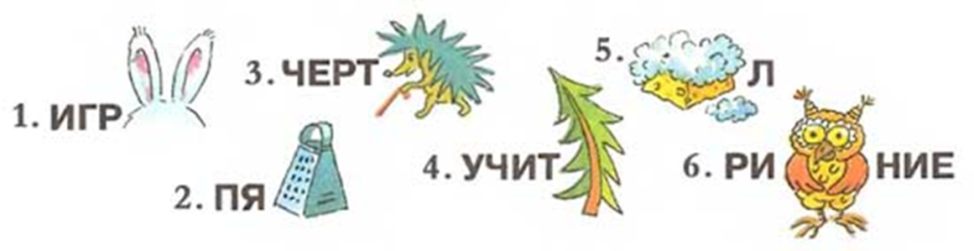 Рисунок 2 – Ребус к уроку «Имена существительные одушевлённые и неодушевлённые»Нужно было разгадать ребус и определить, какое слово отличается от других и почему.Тема урока: Изменение имён существительных по родам.Цель урока: закрепить умение определять род имён существительных.Анаграммы. Задание «Из существительного…»:а)	мужского рода КАРАТ получите существительное женского рода (карта)б)	женского рода СОСНА получите существительное мужского рода (насос)в)	мужского рода НАВЕС получите существительное женского рода (весна)г)	женского рода БАНКА получите существительное мужского рода (кабан)д)	женского рода СМОЛА получите существительное мужского рода (масло) [16, с. 40].Тема урока: Изменение имён прилагательных по родам:Цель урока: научиться сравнивать окончания имен прилагательных между собой и определять родовые окончания.На рисунке 3 представлено задание данного урока.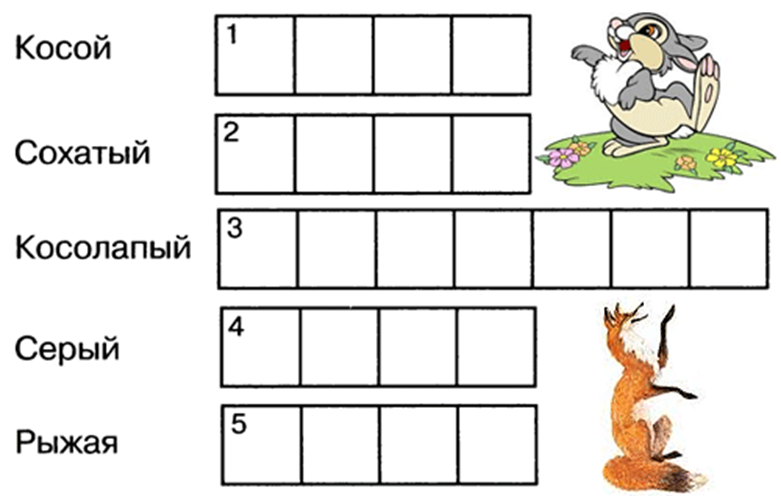 Рисунок 3 – Разгадай кроссвордТема урока: Имя прилагательное как часть речи.Цель урока: закрепление умения употреблять имена прилагательные в речи.Заколдованная сказкаВставьте имена прилагательныеНа планете… жили… человечки, у них были… глаза, …волосы, …уши. Зато очень… характер. Домики у человечков были…, с крышами. Возле каждого домика сидела… собачка. Собачки на этой планете были вместо кур, потому что… домики охраняли …дракончики и …страусы. Они сидели на …верёвочках и рычали. На …деревьях пели …песни…мухи. В …лесах водились …слонята, …цыплята, …ёжики и …ящерицы. А на… черепахах …человечки ездили в гости.II. Для создания проблемных ситуаций решения познавательных задач использовались задания, которые представлены ниже.Тема урока: Имена существительные одушевлённые и неодушевлённые.Цели урока: уточнить представление учащихся об именах существительных одушевлённых и неодушевлённых; развивать умение различать их.Посмотрите на слова, изображённые на слайде:Утюг, поросенок, страус, вертолет, самовар, заяц, жираф, поезд, лев, мышь, молоко, девочка, зонт, стул.- Что их объединяет?- Докажите.- Разделите эти слова на две группы и запишите их в тетрадь.- По какому принципу вы их разделили?- Как называются слова, которые отвечают на вопрос кто?- А на вопрос что?Тема урока: Имена существительные собственные и нарицательные.Цель урока: уточнить представления учащихся об именах собственных и нарицательных, их сходстве и различии.Прочитайте слова, написанные на доске:город Ейск				кошка Муркакрай Краснодарский		девочка Ленастрана Россия			мальчик Вовапланета Земля- Что общего в словах?- Почему слова разбиты на 2 столбика? Что общего в словах каждого столбика?- Как вы думаете, чему на уроке мы будем учиться? Тема урока: Изменение имён существительных по родам.Цель урока: закрепить умение определять род имён существительных.Запишите под диктовку слова:Мама, девочка, дом, папа, книга, мальчик, яблокоПопробуйте разделить эти слова на три группы.По каким признакам соединили слова?В какую группу запишем слово яблоко?А может кто-то догадался, как называется такое деление слов? Мы распределили слова по родам: женский род, средний род; мужской род;Как вы понимаете значение слова «род»?Какова тема нашего сегодняшнего урока?Тема урока: Изменение имён прилагательных по родам.Цель урока: научиться сравнивать окончания имен прилагательных между собой и определять родовые окончания.Ребята, перепишите предложения с доски.Наступил весенняя день. Светит яркой солнце. Слышна весёлый песня соловья.Как вы думаете, ребята, всё ли правильно в этой записи?В каких словах допущены ошибки?Какой частью речи являются эти слова?В какой части слова допущены ошибки?Что нужно знать, чтобы написать эти слова правильно?Кто догадался, над какой темой мы сегодня будем работать на уроке?III.	Применение дифференцированного подхода в обученииДля реализации данного условия был использован комплекс заданий разного уровня сложности.Тема урока: Имена существительные собственные и нарицательные.Цель урока: уточнить представления учащихся об именах собственных и нарицательных, их сходстве и различии.1 уровень.Запиши слова в два столбика.Чиж, Москва, город, дуб, Казахстан, Дарья, голубь, океан, Астана.2 уровень.Все существительные из предложений запишите в два столбика.Борис Петрович Житков уходил на лодке далеко в море. Щенок Бим любит пить вкусное молоко.3 уровень.Составьте предложения и запишите их. Подчеркните имена собственные.Бурёнка, на, паслась, корова, лугу. Кошки, были, Мурки, котята, у, Мурзик, и, Васька.Орлика, пруду, к, ведёт, коня, Алёша. Живёт, Миша, деревне, у, в, Дубки, бабушки.Тема урока: Изменение имён существительных по родам.Цель урока: закрепить умение определять род имён существительных.1 уровень. Выпишите имена существительные и запишите их в три столбика по родам.Мечтал, красивое, ходил, яблоко, бродил, мебель, адрес, чашка, чувство, разведка, дело, лучистый, путник, мир, удача.2 уровень.Из слов строчки составьте предложения так, чтобы получились пословицы. Укажите род имён существительных.Почёт, рядом, труд, живут, и.Матери, лучше, сердце, солнце, греет.Мастерство, в, почёте, всегда.До, язык, Киева, доведёт.3 уровень.Составьте рассказ, используя слова.Утро, дождь, плащ, луч солнца.Определите род всех имён существительных.Тема урока: Изменение имён прилагательных по родам.Цель урока: научиться сравнивать окончания имен прилагательных между собой и определять родовые окончания.1 уровень.Запишите словосочетания. Определите род имён прилагательных. Выделите окончания.Голуб… лужа. Поздн… листопад, ленив… течение, вечерн… мгла, детск… театр, ночн… разбойник, хлебн… растение.2 уровень.Подберите к выделенным словам однокоренные прилагательные. Напишите словосочетания. Определите род прилагательных, выделите окончания.Крыша из железа, дом из кирпича, лента из шёлка, варенье из клубники, платье из бархата, кисель из малины.3 уровень. Замените прилагательные противоположными по смыслу. Определите род имён прилагательных и выделите окончания.Лёгкая задача, лёгкая ноша, слабый голос, слабое знание, мелкий пруд, мелкая рыба, старый охотник, старый дом.Тема урока: Изменение имён прилагательных по родам.Цель урока: научиться сравнивать окончания имен прилагательных между собой и определять родовые окончания.1 уровень.Запишите словосочетания. Определите род имён прилагательных. Выделите окончания.Голуб… лужа. Поздн… листопад, ленив… течение, вечерн… мгла, детск… театр, ночн… разбойник, хлебн… растение.2 уровень.Подберите к выделенным словам однокоренные прилагательные. Напишите словосочетания. Определите род прилагательных, выделите окончания.Крыша из железа, дом из кирпича, лента из шёлка, варенье из клубники, платье из бархата, кисель из малины.3 уровень.Замените прилагательные противоположными по смыслу. Определите род имён прилагательных и выделите окончания.Лёгкая задача, лёгкая ноша, слабый голос, слабое знание, мелкий пруд, мелкая рыба, старый охотник, старый дом.Тема урока: Число имён прилагательных.Цель урока: развивать умение определять число имён прилагательных.1 уровень.Спишите словосочетания. Определите число имён прилагательных, выделите окончания.Зелёные листья, редкие дожди, осенние дни, сильный ветер, крупные капли, последний листок, лесная поляна, красивое село.2 уровень.Подберите к именам существительным подходящие по смыслу имена прилагательные. Определите число имён прилагательных, выделите окончания.Родные края, (какие?) … дела, (какая?) …сумка, (какое?) …дерево, (какие?) … луга, (какой?) … месяц, (какое?) …растение.3 уровень.Спишите. Вставьте пропущенные буквы. Определите число имён прилагательных.После тёплых дней наступила з..лотая ос..нь. По опушкам лесов ещё растут грибы: красноголов.. подосиновики, зеленоват.. и розовые сырое..ки, сколь..к.. грузди и душист.. рыж..ки. На стар.. больш.. пнях жмутся друг к дру..ке тонконог.. опёнки и свои деревца, полили их (тёплый) водой. Светит (горячий) (весенний) солнышко, идут по небу весёлые облака. И два (новые) деревца стоят у ворот. Они расправляют корешки в (тёплый) земле.В течение всего периода времени использовались занимательные задания, задания проблемного типа и задания разного уровня сложности. С помощью этих заданий была проведена работа по формированию познавательного интереса на уроках русского языка.2.3 Динамика уровня сформированности познавательного интереса младших школьниковНа контрольном этапе исследования, предназначенном для выявления динамики уровня сформированности познавательного интереса
младших школьников, была проведено анкетирование в экспериментальном 3 «А» классе и контрольном 3 «Б» классе по методике А.А. Горчинской «Познавательная активность младшего школьника». Данная методика позволяет выявить степень выраженности познавательного интереса учащихся. Преимущество методики А.А. Горчинской заключается в том, что она разработана для младших школьников, не сложна в проведении и не требует создания специальных условий.Технология проведения такова: каждому школьнику предлагается бланк с пятью вопросами и зачитывается инструкция: «Внимательно прочитайте каждый вопрос. Выберите вариант ответа, обведите. Не забудьте подписать анкеты». На выполнение задания даётся 5 минут.Анкета1.	Нравится ли тебе выполнять сложные задания по русскому языку?а)	да;б)	иногда;в)	нет.2.	Что тебе нравится, когда задан вопрос на сообразительность?а)	помучиться, но самому найти ответ;б)	когда как;в)	получить готовый ответ от других.3.	Много ли ты читаешь дополнительной литературы?а)	постоянно много;б)	иногда много, иногда ничего не читаю;в)	читаю мало.4.	Что ты делаешь, если при изучении какой-то темы у тебя возникли вопросы?а)	всегда нахожу на них ответ;б)	иногда нахожу на них ответ;в)	не обращаю на них внимания.5.	Что ты делаешь, когда узнаешь на уроке что-то новое?а)	стремишься с кем-нибудь поделиться (с близкими, друзьями);б)	иногда тебе хочется поделиться этим с кем-нибудь;в)	ты не станешь об этом рассказывать.Обработка данных осуществляется следующим образом:ответы «а» свидетельствуют о сильно выраженной познавательной активности – высокий уровень;ответы «б» – об умеренной познавательной активности – средний уровень;ответы «в» – о слабой выраженности познавательной активности – низкий уровень.Полученные данные позволяют выделить три уровня познавательного интереса:от 3 до 5 ответов «а» – высокий уровень;от 3 до 5 ответов «б» – средний уровень;от 3 до 5 ответов «в» – низкий уровень.Полученные в ходе анкетирования результаты проанализированы и обобщенно представлены на рисунке 4.Рисунок 4 – Диагностика уровня развития познавательного интереса у учащихся контрольного и экспериментального классовИз диаграммы видно, что у 2 (13%) учащихся 3 «А» класса наблюдается низкий уровень развития познавательного интереса, у 7 (47 %) – средний и у 6 (40%) – высокий уровень. В 3 «Б» классе мы получили следующие данные: у 2 (13%) учащихся низкий уровень развития познавательного интереса, у 9 (60%) – средний и 
у 4 (27 %) – высокий.Результаты исследования, проведённого в 3 «А» классе показали эффективность применения условий, способствующих повышению уровня познавательного интереса у учеников младших классов на уроках русского языка.ЗАКЛЮЧЕНИЕВ теоретической части исследования на основе анализа педагогической и психологической литературы были рассмотрены понятия «интерес» и «познавательный интерес», условия развития познавательного интереса и пути, позволяющие воспитать в младших школьниках интерес к русскому языку.Одной из важнейших задач, стоящих перед учителями начальных классов, является формирование познавательного интереса к уроку русский язык. Интерес-это один из главных мотивов успешного учения. Одним из его особых видов является познавательный интерес. Под ним понимают стремление к познанию, к самостоятельной творческой работе. Именно то, что у ребёнка горят глаза, то, что он стремится к тому, чтобы выполнить как можно больше заданий, говорит о том, что он заинтересован в изучении предмета. Он ходит на уроки не только потому, что так нужно, а потому, что ему нравится учиться. Отечественными психологами и педагогами были разработаны специальные условия, помогающие учителю повысить познавательную активность учащихся. К ним относятся: дифференцированный подход в обучение, дидактическая игра, проектно-исследовательская деятельность, использование занимательного материала, создание на уроках проблемных ситуаций, использование ИКТ и самостоятельная работа.На этапе констатирующего этапа эксперимента нами было проведено исследование по выявлению исходного уровня сформированности познавательного интереса у учеников 3 «А» и 3 «Б» классов. По результатам анкетирования было определено, что в обоих классах уровень сформированности познавательного интереса невысок, но в 3 «А» показатели были ниже. На формирующем этапе эксперимента реализованы педагогические условия, способствующие развитию познавательного интереса на уроках русского языка. Нами был использован занимательный материал для формирования положительного отношения к учебной деятельности, созданы проблемные ситуации решения познавательных задач, применён дифференцированный подход в обучении. На контрольном этапе выявлена положительная динамика уровня сформированности познавательного интереса у учащихся экспериментального класса на уроках русского языка. Таким образом, результаты проведенного педагогического эксперимента позволяют считать, что выдвинутая в начале исследования гипотеза подтвердилась, так как в экспериментальном классе уровень познавательного интереса значительно повысился. Цель исследования достигнута, задачи решены.Список использованных источниковАктуальные вопросы формирования интереса в обучении / под ред. Г.И. Щукиной. – М.: Просвещение, 2004. – 176 с.Бабанский Ю.К. Проблемное обучение как средство повышения эффективности учения школьников / Ю.К. Бабанский. – Ростов-на-Дону, 1998. – 300 с.Волостникова А.Г. Познавательные интересы и их роль в формировании личности / А.Г. Волостникова. – М., 2012. – 75 с.Вохмянина Л.А. Программы общеобразовательных учреждений: Начальные классы (1–4) / Л.А. Вохмянина. – М.: Просвещение, 1998. – 624 с.Выготский Л.С. Педагогическая психология / Л.С. Выготский. – М.: Издательства: АСТ-Астрель, 2005. – 672 с.Дейкина А.Ю. Познавательный интерес: сущность и проблемы изучения / А.Ю. Дейкина. – М.: Просвещение, 2002. – 235 с.Жиренко О.Е., Гайдина Л.И., Кочергина А.В., Яровая Л.Н. Учим русский язык с увлечением: Часть речи. Предложение. Текст. Развитие речи: 1–4 класс / О.Е. Жиренко, Л.И. Гайдина, А.В. Кочергина, Л.Н. Яровая. – М: «5 за знания», 2005. – 40 с. Лисина М.И. Формирование личности ребенка в общении / М.И. Лисина. – М.: Мастера психологии, 2009. – 320 с.Маркова А.К. Формирование мотивации учения: книга для учителя / А.К. Маркова, Т.А. Матис, А.Б. Орлов. – М.: Просвещение, 1999. – 192 с.Морозова Н.Г. Учителю о познавательном интересе / Н.Г. Морозова. – М.: Знание, 2009. – 246 с.Ожегов С.И., Шведова Н.Ю. Толковый словарь русского языка / С.И. Ожегов, Н.Ю. Шведова. – М., Просвещение, 2009. – 944 с.Педагогический энциклопедический словарь / гл. ред. Б.М. Бим-Бад. – М.: Большая российская энциклопедия, 2002. – 528 с.Профессия – школьник. Программа формирования индивидуального стиля познавательной деятельности у младших школьников. – М.: Генезис, 2000. – 112 с.Психологический словарь / под ред. В.П. Зинченко, М.Г. Мещерякова. – М.: Астрель-АТС, 2004. – 479 с.Рахимов А.З. Философия психодидактики: Монография / А.З. Рахимов. – Уфа: БГПУ, 2008. – 290 с.Рубинштейн С.Л. Основы общей психологии / С.Л. Рубинштейн. – СПб.: Питер, 2005. – 713 с.Сухомлинский В.А. Сердце отдаю детям / В.А. Сухомлинский. – М.; Минск: Народная Асвета, 2014. – 288 c.Ушинский К.Д. Человек как предмет воспитания: Опыт педагогической антропологии / К.Д. Ушинский. – М.: Гранд-Фаир, 2004.Чеснокова Л.В. Развитие познавательной активности младших школьников посредством интегрирования предметов / Л.В. Чеснокова // Педагогика и психология. – 2008. – № 7. – С. 118–124.Щукина Г.И. Педагогические проблемы формирования познавательных интересов учащихся / Г.И. Щукина. – М.: Педагогика, 2008.Эльконин Д.Б. Детская психология / Д.Б. Эльконин. – М.: Академия, 2011. – 384 с.